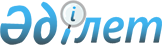 Кейбір шешімдердің күшін жою туралыШығыс Қазақстан облысы Шемонаиха аудандық мәслихатының 2016 жылғы 29 маусымдағы № 4/7-VI шешімі      Қазақстан Республикасының "Құқықтық актілер туралы" Заңының 27 – бабына  сәйкес, Шемонаиха аудандық мәслихаты ШЕШІМ ҚАБЫЛДАДЫ:

      1. Келесі шешімдердің күші жойылсын:

      "Шемонаиха аудандық мәслихатының Регламентін бекіту туралы" Шемонаиха аудандық мәслихатының 2014 жылғы 27 наурыздағы № 19/8-V шешімі (Нормативтік құқықтық актілерді мемлекеттік тіркеу Тізілімінде № 3242 болып тіркелген, "Уба-Информ" газетінде 2014 жылғы 30 сәуірдегі № 18-санында жарияланған);

      ""Шемонаиха аудандық мәслихатының Регламентін бекіту туралы" Шемонаиха аудандық мәслихатының 2014 жылғы 27 наурыздағы № 19/8-V шешіміне өзгеріс енгізу туралы" Шемонаиха аудандық мәслихатының 2015 жылғы 10 шілдедегі № 31/3-V шешімі (Нормативтік құқықтық актілерді мемлекеттік тіркеу Тізілімінде № 4101 болып тіркелген, "ЛЗ-Сегодня" газетінде 2015 жылғы 19 тамыздағы № 34-санында жарияланған). 

      2. Осы шешім алғаш ресми жарияланған күннен бастап қолданысқа енгізіледі.


					© 2012. Қазақстан Республикасы Әділет министрлігінің «Қазақстан Республикасының Заңнама және құқықтық ақпарат институты» ШЖҚ РМК
				
      Сессия төрайымы

А. Яровикова

      Шемонаиха аудандық 

      мәслихатының хатшысы

А. Боровикова
